TITLE (CENTURY GOTHIC, REGULAR, 14 pt, CAPITAL LETTERS, CENTERED, SPACING: 12 pt before, 12 pt AFTER)1ST AUTHOR’S FULL NAME AND SURNAME1, 2ND AUTHOR’S FULL NAME AND SURNAME2, 3RD AUTHOR'S FULL NAME AND SURNAME3 (CALIBRI LIGHT, 12pt, REGULAR, CENTERED, SPACING 6pt BEFORE)1Academic degree (Bachelor/Master/PhD/Doctor), Organization name (University/College/School), Organization’s full address, Phone no, E-mail, Research interests (Calibri Light, 10 pt, Italic, centered)2Academic degree (Bachelor/Master/PhD/Doctor), Organization name (University/College/School), Organization’s full address, Phone no, E-mail, Research interests (Calibri Light, 10 pt, Italic, centered)3 Academic degree (Bachelor/Master/PhD/Doctor), Organization name (University/College/School), Organization’s full address, Phone no, E-mail, Research interests(Calibri Light, 10 pt, Italic, centered)ABSTRACT. Abstract text – in English, 1000 – 1500 characters (Calibri Light, 10 pt, Regular, 1 line spacing, justified). Abstract text – in English, 1000 – 1500 characters (Calibri Light, 10 pt, Regular, 1 line spacing, justified). Abstract text – in English, 1000 – 1500 characters (Calibri Light, 10 pt, Regular, 1 line spacing, justified). Abstract text – in English, 1000 – 1500 characters (Calibri Light, 10 pt, Regular, 1 line spacing, justified)KEY WORDS: up to five keywords, which encapsulate the principal subjects covered by the article (Calibri Light, 10pt, Italic, 1 line spacing, justified)JEL codes: up to three codes according JEL classification (Calibri Light, 10 pt, Italic, 1 line spacing, justified)INTRODUCTION (CALIBRI LIGHT, 11 pt, BOLD, CAPITAL LETTERS, 1 LINE SPACING, LEFT ALLINGMENT, SPACING: 12 pt BEFORE, 6 pt AFTER)Introduction text. General volume of paper is no more than 35 000 characters. The article should include the research purpose, methodology, discussion of the investigated problem, presentation of results, conclusions, list of references. Text should be formatted as follow: Calibri Light, 11 pt, regular, 1,5 line spacing, justified. References in the text should be made as follow: author's surname, year and – if it is needed - the page number  (Author, 2015 or Author, 2015:22 or Author, 2015:22-24) and no transliteration of non-Latin references. Explanation and comments may be provided in the footnotes in the main text of the particular page (Calibri Light, 9 pt, regular, 1 line spacing, continuous numbering, spacing 6 pt after).1.  SUBTITLE (CALIBRI LIGHT, 11 pt, BOLD, CAPITAL LETTERS, 1 LINE SPACING, LEFT ALLINGMENT, SPACING: 12 pt BEFORE, 6 pt AFTER)First text part of the paper. Calibri Light, 11 pt, regular, 1,5 line spacing, justified. 1.1 SUBTITLE (CALIBRI LIGHT, 11 pt, BOLD, ITALIC, CAPITAL LETTERS, 1 LINE SPACING, LEFT ALLINGMENT, SPACING: 12 pt BEFORE, 6 pt AFTER)Text of the 1.1 part. Calibri Light, 11 pt, regular, 1,5 line spacing, justified. Tables and charts could be colored, should be numbered, titled, centered and put in the line with text as follow:Table 1. Title (Calibri Light, 10pt, Italic, 1 line spacing, centered, spacing 6pt after and 6pt before) Source:  There should be a full reference after the table (Calibri Light, 9 pt, regular, justified, 1 line spacing, spacing 3pt before and 6 pt after).Figure 1. Title (Calibri Light, 10pt, Italic, 1 line spacing, centered, spacing 6pt after and 6pt before)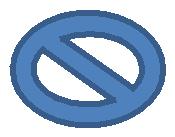 Source:  There should be a full reference after the scheme (Calibri Light, 9 pt, regular, justified, 1 line spacing, spacing 3pt before and 6 pt after).N.  SUBTITLE (CALIBRI LIGHT, 11 pt, BOLD, CAPITAL LETTERS, 1 LINE SPACING, LEFT ALLINGMENT, SPACING: 12 pt BEFORE, 6 pt AFTER)Text of N part of paper. Calibri Light, 11 pt, regular, 1,5 line spacing, justified. CONCLUSIONS (CALIBRI LIGHT, 11 pt, BOLD, CAPITAL LETTERS, 1 LINE SPACING, LEFT ALLINGMENT, SPACING: 12 pt BEFORE, 6 pt AFTER)Conclusions of the paper. Calibri Light, 11 pt, regular, 1,5 line spacing, justified. LITERATURE (CALIBRI LIGHT, 11 pt, BOLD, CAPITAL LETTERS, 1 LINE SPACING, LEFT ALLINGMENT, SPACING: 12 pt BEFORE, 6 pt AFTER)List of references. References are placed in alphabetical order and numbered (Calibri Light, 10 pt, other formatting – as in the sample). The author's name is written in capital letters (after the surname should be a comma (before the initial of author's name)), the year of issue is indicated in brackets and the title of publication is written in italics.BALLOU, Ronald H. (1992). Business logistics management. 3rd ed. Eaglewood Cliffs: Prentice-Hall International Editions. 688 pp. ISBN 0-13-093410-0. (for books)FOX, Sam. (1994). Empowerment as a catalyst for change: an example from the food industry. Supply Chain Management, Vol. 2, No. 3, pp. 29-33. (for article) MARTIN, Charles L. (1998). Relationship marketing: a high-involvement product attribute approach. Journal of Product and Brand Management, Vol. 7, No. 1, pp. 6-26 // http://www.apmforum.com/emerald/marketing-research-asia.htm (referred on 03/10/2002). (for e-article)Author's Name and Surname (Calibri Light, 10 pt, bold)Name of the University, Country (Calibri Light, 10 pt, regular)Research interests: (Calibri Light, 10 pt, regular)TITLE OF THE ARTICLE (CALIBRI LIGHT, 11pt, CAPITAL LETTERS, SPACING 12pt BFORE AND 12pt AFTER)Summary (Calibri Light, 10 pt, bold, spacing 6 pt after)Summary of 1000 – 1500 printed characters in English. (Calibri Light, 10 pt, normal, justify).KEY WORDS (CALIBRI LIGHT, 10pt, CAPITAL LETTERS, ITALIC, spacing 6 pt before): 4 – 6 key words (Calibri Light, 10 pt, normal, justify, spacing 6 pt before))